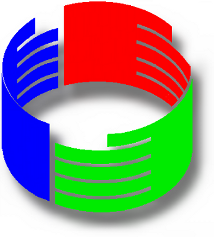 CONSUMIDORES LIBRESEntidad de Defensa de Usuarios y Consumidores   EL DR. HÉCTOR POLINO INFORMO QUE LOS JUGUETES PARA REYES AUMENTARON UN  51.89 POR CIENTO RESPECTO  AL AÑO 2019El representante legal de Consumidores Libres Dr. Héctor Polino, informó hoy que según un relevamiento efectuado por la entidad en jugueterías de la Ciudad de Buenos Aires los juguetes para Reyes,   arrojaron un aumento promedio del 51.89 por ciento respecto al año 2019CANASTA DE JUGUETES - REYES 2020                                                                                                         PRENSA                                                                                                           4 DE ENERO DE 2019Dr:  (011) 4784-4528 // (011) 15- 4427-2953www.hectorpolino.comhectorpolino@fibertel.com.artwiter:@hectorpolinohttps://www.facebook.com/hector.polinoFacebook:  /hector.polino                                                                         hectorpolino.blogspot.com.arhttps://plus.google.comSede Central: Bme. Mitre 1895 Piso 3 "E" C.P 1039 - Ciudad A. de Buenos Aires  Tel: (0054-11) 4373-1109                                                                                                                                                            Email: consumidores_libres@yahoo.com.ar  - www.consumidoreslibres.org - consumidoreslibresnet.blogspot.com.ar20192020VariaciónDESCRIPCIONINDUSTRIA  $    $  %VOLCADOR / PLASTICOargentina19032068,42BOMBEROS / PLASTICOargentina19535079,49COLCHONETA INFLABLEchina14020042,86MUÑECA DE TELAchina19028047,37TEG JUEGO DE ESTRATEGIA  argentina850110029,41JUEGOS OCA-LUDOargentina28035025,00PALETAS PLAYERAS (2) c/ pelotitaargentina20025025,00METEGOL C/PATASargentina2700400048,15ANDADOR CON  TRAILERargentina790120051,90PIEZAS TIPO MIL LADRILLOSargentina26045073,08PELOTA DE FUTBOL N° 5china24039062,50PILETA RIGIDAchina58085046,55JUEGO DE TE- Marca Castillo Rojoargentina25034036,00COCINA FIORELLA c/accesorios-20 cm.argentina750110046,67MUÑECA PAULAchina19528043,59MUÑECA BARBIEchina45078073,33DISFRAZ SPIDERMANargentina850120041,18BICICLETA R.12argentina3500580065,71CARRERA DE MENTEargentina65090038,46132602014051,89